Российская Федерация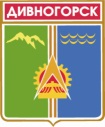 Администрация города ДивногорскаКрасноярского краяП О С Т А Н О В Л Е Н И Е 25.08.2014		                                   г. Дивногорск	                                               № 176 пО внесении дополнений в постановление администрации города Дивногорска от 30.12.2013     № 281п «Об утверждении порядка расходования субвенции на финансовое обеспечение государственных гарантий прав граждан на получение общедоступного и бесплатного дошкольного, начального общего, основного общего, среднего общего образования, дополнительного образования детей в муниципальных образовательных организациях» (ред. от 17.02.2014 № 09п)    В соответствии со статьей 8 Федерального закона от 29.12.2012 № 273-ФЗ «Об образовании в Российской Федерации», постановлением Правительства Красноярского края от 29.05.2014 № 217п «Об утверждении порядка расчета нормативов обеспечения реализации основных и дополнительных общеобразовательных программ в расчете на одного обучающегося (один класс, класс-комплект) муниципальных общеобразовательных организаций, расположенных на территории Красноярского края, нормативов обеспечения реализации основных и дополнительных общеобразовательных программ в расчете  на одного обучающегося (один класс, класс-комплект) муниципальных общеобразовательных организаций,  расположенных на территории Красноярского края, и порядка предоставления и расходования субвенций бюджетам муниципальных районов и городских округов Красноярского края на обеспечение государственных гарантий реализации прав на получение общедоступного и бесплатного начального общего, основного общего, среднего общего образования в муниципальных общеобразовательных организациях, расположенных на территории Красноярского края, обеспечение дополнительного образования детей в муниципальных общеобразовательных организациях, расположенных на территории Красноярского края», руководствуясь статьей 53 Устава муниципального образования город Дивногорск, ПОСТАНОВЛЯЮ:Внести в приложение к постановлению администрации города Дивногорска от 30.12.2013 № 281п «Порядок расходования субвенции на финансовое обеспечение государственных гарантий прав граждан на получение общедоступного и бесплатного дошкольного, начального общего, основного общего, среднего общего образования, дополнительного образования детей в муниципальных образовательных организациях» (ред. от 17.02.2014 № 09п) следующее дополнение:Пункт 1. дополнить словосочетанием «… , постановлением Правительства Красноярского края от 29.05.2014 № 217п «Об утверждении порядка расчета нормативов обеспечения реализации основных и дополнительных общеобразовательных программ в расчете на одного обучающегося (один класс, класс-комплект) муниципальных общеобразовательных организаций, расположенных на территории Красноярского края, нормативов обеспечения реализации основных и дополнительных общеобразовательных программ в расчете  на одного обучающегося (один класс, класс-комплект) муниципальных общеобразовательных организаций,  расположенных на территории Красноярского края, и порядка предоставления и расходования субвенций бюджетам муниципальных районов и городских округов Красноярского края на обеспечение государственных гарантий реализации прав на получение общедоступного и бесплатного начального общего, основного общего, среднего общего образования в муниципальных общеобразовательных организациях, расположенных на территории Красноярского края, обеспечение дополнительного образования детей в муниципальных общеобразовательных организациях, расположенных на территории Красноярского края».            2.  Настоящее постановление подлежит опубликованию в средствах массовой информации, размещению на официальном сайте администрации города Дивногорска в информационно-телекоммуникационной сети «Интернет».    3. Контроль исполнения настоящего постановления возложить на заместителя Главы города Кузнецову М.Г. Глава города                                                                                                     Е.Е. Оль